Aufnahmeantrag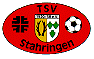 für die Mitgliedschaft im TSV Stahringen 1920/58 e.V.als Erwachsener 		EUR 60,- Jahresbeitrag			 weiblich     männlich Kind			EUR 40,- Jahresbeitrag passives Mitglied 	EUR 25,- Jahresbeitrag---------------------------------------------------------------- 	------------------------------------------------Vorname und Name (Mitglied)	  			Geburtsdatum---------------------------------------------------------------- 	------------------------------------------------Straße und Hausnummer				           Tel./Mobil---------------------------------------------------------------- 	------------------------------------------------Postleitzahl und Ort				 	           E-Mail----------------------------------------------------------------Sportart/AbteilungMit dieser Beitrittserklärung stimmen Sie zu, dass Sie oder Ihr Kind möglicherweise auf Mannschafts- oder Aktionsfotos innerhalb des Vereins (z.B. Homepage, ...) oder auch in der öffentlichen Presse er-scheinen. Sollten Sie dies nicht wünschen, bitten wir um Ihre schriftliche Stellungnahme, welche Sie bitte diesem Aufnahmeantrag beifügen. ----------------------------------------------------------------------------------------------------------------------------Datum und Ort				               Unterschrift                                                                                                         (bei Minderjährigen die eines Erziehungsberechtigten)SEPA-Lastschrift-MandatIch ermächtige den TSV Stahringen, Zahlungen von meinem Konto mittels Lastschrift einzuziehen.Zugleich weise ich mein Kreditinstitut an, die von dem TSV Stahringen auf mein Konto gezogenen Lastschriften einzulösen.Bei Nichteinlösung durch die Bank trage ich die anfallenden Kosten.----------------------------------------------------------------------------------------------------------------------------Vorname und Name (Kontoinhaber)				 GeburtsdatumDE                                                                                            -------------------------------------------IBAN                                                                                        Bankname----------------------------------------------------------------------------------------------------------------------------Datum und Ort				                     Unterschrift des KontoinhabersTSV Stahringen 1920/58 e.V.-Olav Kromrey- Ritterstraße 3-1-78315 RadolfzellSparkasse Singen-Radolfzell-BIC: SOLADES 1SNG-IBAN DE06 6925 0035 0004 1191 52Zu senden an: Bärbel Merk, Ritterstraße 1, 78315 RadolfzellTSV-intern: Eingang:                                Erfassung:                         Mitglieds-Nr.: